COLEGIO EMILIA RIQUELMEGUIA DE APRENDIZAJE EN CASA ACTIVIDAD VIRTUAL SEMANA DEL 24 AL 28 DE AGOSTOCOLEGIO EMILIA RIQUELMEGUIA DE APRENDIZAJE EN CASA ACTIVIDAD VIRTUAL SEMANA DEL 24 AL 28 DE AGOSTOCOLEGIO EMILIA RIQUELMEGUIA DE APRENDIZAJE EN CASA ACTIVIDAD VIRTUAL SEMANA DEL 24 AL 28 DE AGOSTO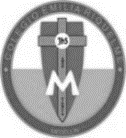 Asignatura: Edu. ReligiosaGrado:   4°Docente: Estefanía LondoñoDocente: Estefanía LondoñoLunes, 24 de agosto del 2020 Agenda virtual:  Proyecto transversal de Bullying.                              Sana convivencia en el aula virtual. ¿Para que nos sirve una sana convivencia?Una sana convivencia nos permite vivir tranquilos, en calma y aprovechando adecuadamente la sociedad en la que nos desenvolvemos. ¿Cuál es tu mensaje para una sana convivencia virtual?Elabora una frase para invitar a las compañeras a vivir en sana convivencia virtual. La diremos el día miércoles en clase para fomentar el respeto, la unión y la amistad. Miércoles, 26 de agosto del 2020 Agenda virtual:  Realización del cuarto Periodo y escritura de desempeños.  DesempeñosComprendo cual es el sentido de la vocación en el nombre de Dios, sin llegar a ser una persona religiosa consagrada. Interpreto cómo el sentido religioso de la vocación significa recibir de Dios una misión que va desde el individuo al colectivo.Reconozco cuál es mi actitud vocacional basada en los valores para aportar a una mejor convivencia escolar.  TemasVocación en el nombre de Dios. Sentido religioso de la vocación. Los valores en la convivencia escolar. OJO para acompañar la portada de nuestro cuarto periodo, escribiremos #YOQUIEROSER… y la completan con la vocación que desean realizar en el futuro. . Lunes, 24 de agosto del 2020 Agenda virtual:  Proyecto transversal de Bullying.                              Sana convivencia en el aula virtual. ¿Para que nos sirve una sana convivencia?Una sana convivencia nos permite vivir tranquilos, en calma y aprovechando adecuadamente la sociedad en la que nos desenvolvemos. ¿Cuál es tu mensaje para una sana convivencia virtual?Elabora una frase para invitar a las compañeras a vivir en sana convivencia virtual. La diremos el día miércoles en clase para fomentar el respeto, la unión y la amistad. Miércoles, 26 de agosto del 2020 Agenda virtual:  Realización del cuarto Periodo y escritura de desempeños.  DesempeñosComprendo cual es el sentido de la vocación en el nombre de Dios, sin llegar a ser una persona religiosa consagrada. Interpreto cómo el sentido religioso de la vocación significa recibir de Dios una misión que va desde el individuo al colectivo.Reconozco cuál es mi actitud vocacional basada en los valores para aportar a una mejor convivencia escolar.  TemasVocación en el nombre de Dios. Sentido religioso de la vocación. Los valores en la convivencia escolar. OJO para acompañar la portada de nuestro cuarto periodo, escribiremos #YOQUIEROSER… y la completan con la vocación que desean realizar en el futuro. . Lunes, 24 de agosto del 2020 Agenda virtual:  Proyecto transversal de Bullying.                              Sana convivencia en el aula virtual. ¿Para que nos sirve una sana convivencia?Una sana convivencia nos permite vivir tranquilos, en calma y aprovechando adecuadamente la sociedad en la que nos desenvolvemos. ¿Cuál es tu mensaje para una sana convivencia virtual?Elabora una frase para invitar a las compañeras a vivir en sana convivencia virtual. La diremos el día miércoles en clase para fomentar el respeto, la unión y la amistad. Miércoles, 26 de agosto del 2020 Agenda virtual:  Realización del cuarto Periodo y escritura de desempeños.  DesempeñosComprendo cual es el sentido de la vocación en el nombre de Dios, sin llegar a ser una persona religiosa consagrada. Interpreto cómo el sentido religioso de la vocación significa recibir de Dios una misión que va desde el individuo al colectivo.Reconozco cuál es mi actitud vocacional basada en los valores para aportar a una mejor convivencia escolar.  TemasVocación en el nombre de Dios. Sentido religioso de la vocación. Los valores en la convivencia escolar. OJO para acompañar la portada de nuestro cuarto periodo, escribiremos #YOQUIEROSER… y la completan con la vocación que desean realizar en el futuro. . Lunes, 24 de agosto del 2020 Agenda virtual:  Proyecto transversal de Bullying.                              Sana convivencia en el aula virtual. ¿Para que nos sirve una sana convivencia?Una sana convivencia nos permite vivir tranquilos, en calma y aprovechando adecuadamente la sociedad en la que nos desenvolvemos. ¿Cuál es tu mensaje para una sana convivencia virtual?Elabora una frase para invitar a las compañeras a vivir en sana convivencia virtual. La diremos el día miércoles en clase para fomentar el respeto, la unión y la amistad. Miércoles, 26 de agosto del 2020 Agenda virtual:  Realización del cuarto Periodo y escritura de desempeños.  DesempeñosComprendo cual es el sentido de la vocación en el nombre de Dios, sin llegar a ser una persona religiosa consagrada. Interpreto cómo el sentido religioso de la vocación significa recibir de Dios una misión que va desde el individuo al colectivo.Reconozco cuál es mi actitud vocacional basada en los valores para aportar a una mejor convivencia escolar.  TemasVocación en el nombre de Dios. Sentido religioso de la vocación. Los valores en la convivencia escolar. OJO para acompañar la portada de nuestro cuarto periodo, escribiremos #YOQUIEROSER… y la completan con la vocación que desean realizar en el futuro. . 